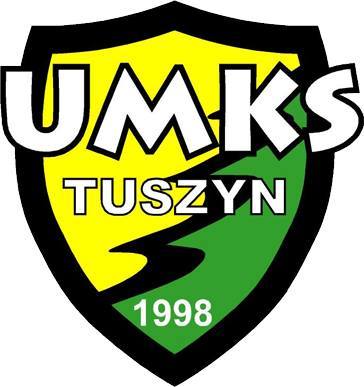 Ogólnopolski Turniej minisiatkówki dziewczątna 20 -lecie Klubu.TUSZYN 2018(Kat. "4")Termin:7-9 Grudnia 2018r.Miejsce: Hala Sportowa ul. Tysiąclecia 8,Cele Turnieju :- popularyzacja piłki siatkowej wśród dzieci.- wymiana doświadczeń szkoleniowych.- konfrontacja poziomu wyszkolenia.Kategorie: Czwórki - 2006r. i MłodszeZakwaterowanie i wyżywienie:Hotelik Bej ul. Wschodnia 5 - Tuszyn (5 min. Spacerkiem od Hali)Pakiet 1 : Noclegi  x2, Śniadania x2, Kolacje x2, Obiady x2 (140 zł)Pakiet 2 : Noclegi x1, Śniadania x1, Kolacje x 1, Obiady x2 (90 zł)Nagrody: Puchary, Medale, Dyplomy, Statuetki MVP,  Koszulki. upominki.Koszty wg kategorii:"czwórki" 40 złPOPRAWIONY SYSTEM ROZGRYWEK!!!!!!!Zgłoszenia  mailowo na adres: UMKS.TUSZYN@wp.pldodatkowe informacje : 884-314-676 Adrian MichalikAktualności dot. Turnieju będą dostępne na www.facebook.com/umks.tuszyn/\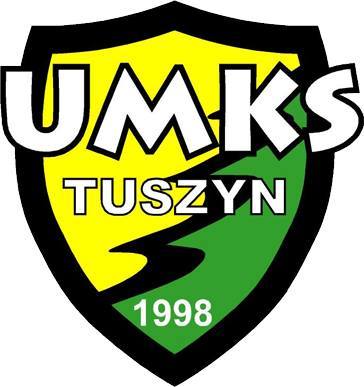 ZGŁOSZENIE Ogólnopolski Turniej minisiatkówki dziewczątna 20 -lecie Klubu.TUSZYN 2018(Kat. "4")W razie potrzeby odbioru z dworca PKP Łódź Chojny proszę wpisać na dole takie zapotrzebowanie.Chętnie pomożemy.Nazwa Klubu / SzkłoyIlość zespołów Który Pakiet  dot. zakwaterowania i wyżywieniaIlość osób do w/w Pakietu